MULTIREINUniversele milde allesreinigerEigenschappen
Verwijdert eenvoudig minerale aanslag en vet. Uitermate geschikt voor dagelijks gebruik. Mild voor de huid. Veilig te gebruiken op alle typen ondergrond. Reinigt streeploos.Dosering en Gebruik
Afhankelijk van de vervuiling en ondergrond verdunnen 2%-10% (1:50-1:10). Bij voorkeur geschikt voor manuele/handmatige reiniging. Enige tijd laten inwerken. Vervolgens met schoon water afnemen of afspuiten. Het gebruik van warm water verhoogt het reinigend vermogen.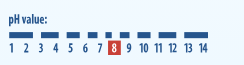 